PCD 125.611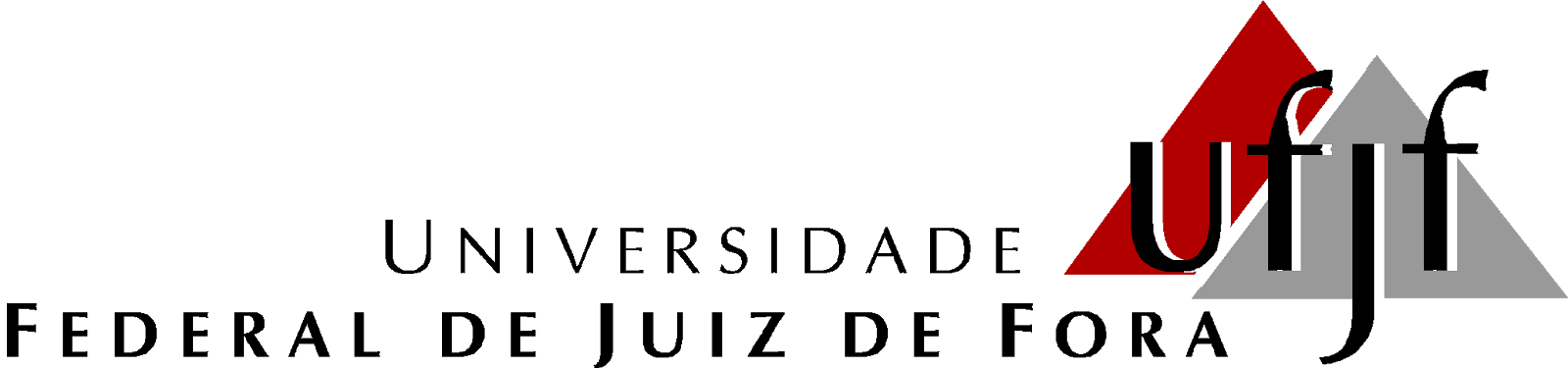 ___________________________________________________PRÓ-REITORIA DE GRADUAÇÃOCOORDENAÇÃO DOS PROGRAMAS DE GRADUAÇÃOInscrição ao Exame de Seleção para o Programa de Monitoria GraduaçãoANO LETIVO: Disciplinas:Departamento:Unidade Acadêmica:Vagas para bolsistas:Vagas para voluntários:Aluno (a)No de MatrículaE-mail1-2-3-4-5-6-7-8-9-10-11-12-13-14-15-16-17-18-19-20-21-22-23-24-25-26-27-28-29-30-OBS: A lista de inscrição poderá ser online, desde que seja utilizada uma ferramenta que gere um relatório com os nomes de todos os inscritos.